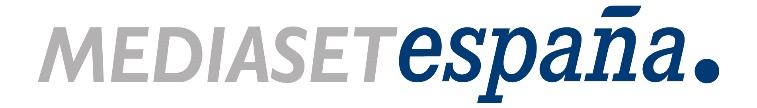 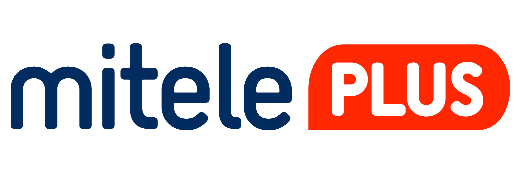 Madrid, 12 de septiembre de 2019Mitele PLUS duplica su previsión de abonados a las puertas del arranque de la ChampionsMitele PLUS ha mostrado una progresión ascendente semanal en el número de suscripciones, sin bajas significativas y con una experiencia de usuario positivaLa plataforma debuta la semana que viene con la Fase de Grupos de la Champions League, con los encuentros Chelsea-Valencia CF y Borussia de Dortmund-FC Barcelona el martes 17, y PSG-Real Madrid y Atlético de Madrid-Juventus el miércoles 18El número de abonados a Mitele PLUS ha duplicado la previsión estimada por Mediaset España en su plan de negocio para el lanzamiento de la plataforma, que el pasado 9 de agosto abrió el periodo de contratación de su oferta de fútbol, con LaLiga Santander, LaLiga SmartBank, la UEFA Champions League, la UEFA Europa League y la Supercopa de Europa.Desde entonces Mitele PLUS, que la semana que viene reforzará su oferta de contenidos con los partidos de los equipos españoles en la Fase de Grupos de la Champions League, ha mostrado una progresión ascendente semana a semana en el número de suscripciones, sin bajas significativas y con una experiencia de usuario positiva, según se desprende de las estadísticas de su servicio de atención al cliente. Unos datos que la compañía valora muy positivamente, pese a que ninguno de los paquetes tiene permanencia, de modo que el usuario es libre de cancelar la suscripción cuando quiera y seguir accediendo al servicio hasta el fin del periodo contratado.Desde su lanzamiento y hasta su definitiva implantación en todos los soportes y dispositivos, Mitele PLUS sigue dando pasos en la cobertura de su servicio con la reciente implementación del sistema operativo WebOS (2015-2019) para todos los modelos de SmartTVs de LG, sumándose así a LG Netcast (2014-2015), Samsung TIZEN (2015-2019) y STB Sagemcom compatible con Vewd en el ámbito de las aplicaciones para Smart TV, así como a IOS y Android en smartphones tablets y la propia web, www.mitele.es, desde los navegadores Chrome, Mozilla y Edge.Este mismo mes, la plataforma estará disponible en las Smart TVs compatibles con Foxxum store (desde 2017), mientras que en octubre Mitele PLUS se implementará en Chromecast y Android TV.Los usuarios de Mitele PLUS cuentan actualmente con la opción de inicio de sesión hasta en cinco dispositivos a la vez, con la posibilidad de reproducir los contenidos de fútbol hasta en dos de ellos de forma simultánea en (uno en HD y otro en SD).Los usuarios interesados pueden elegir hasta tres opciones de contratación:Mitele PLUS LaLiga, con 9 partidos en directo y a la carta de cada jornada de LaLiga Santander, excepto el que se emite en abierto cada jornada, y todos los de la LaLiga SmartBank a través del canal Movistar LaLiga, por 19,99 euros al mes. Mitele PLUS Liga de Campeones, con todos los partidos en directo y a la carta de la UEFA Champions League y la UEFA Europa League, además de la Supercopa de Europa a través del canal Movistar Liga de Campeones, por 16,99 euros al mes. Mitele PLUS Fútbol Total, con todos los partidos de LaLiga Santander excepto el que se emite en abierto, LaLiga SmartBank, la UEFA Champions League, la UEFA Europa League y la Supercopa de Europa. Su precio es de 35€ al mes, con una promoción de lanzamiento de 30 euros al mes durante los tres primeros meses si se contrata antes del 30 de septiembre.Todos los paquetes incluyen en el precio final la suscripción a Mitele PLUS Básico, cuyo coste es de 2,5 euros al mes o 25 euros al año, con todo el contenido de Mitele sin publicidad ni interrupciones, entre otras ventajas.Para más información, consulta las Condiciones de contratación de Mitele PLUS Fútbol y las FQAs de Mitele PLUS.